ΕΝΔΕΙΚΤΙΚΗ ΓPΑΠTΗ ΔΟΚΙΜΑΣΙΑ ΠΡΟΑΓΩΓΙΚΩΝ/ ΑΠΟΛΥΤΗΡΙΩΝ ΕΞΕΤΑΣΕΩΝ  ΑΓΓΛΙΚΑ ΑΡΧΑΡΙΩΝΑ. ΚΑΤΑΝΟΗΣΗ ΓΡΑΠΤΟΥ ΛΟΓΟΥ ΚΑΙ ΓΛΩΣΣΙΚΗ ΕΠΙΓΝΩΣΗ (8 μονάδες)ΚΑΤΑΝΟΗΣΗ ΓΡΑΠΤΟΥ ΛΟΓΟΥ (4 μονάδες)Read the text below and write True or False next to the statements  (5Χ0,4=2 μονάδες)Dear friends from around the world, Hello! I’m Sarah from Oxford and I’m 14 years old. I go to New Oxford High School, in class 2A. School is OK, I guess. I’m very good at music because I like the teacher, Mrs Downey. She can play the piano, the keyboards and the guitar and she’s really nice with us. I also like art and English. At school, I’ve got two friends, Jane and Kelly. They’re very different. For example, Jane is tall but Kelly isn’t. Jane is good at maths, Kelly is good at biology. Anyway, I love them a lot. We do lots of things together, like going swimming. We really have fun at the pool. What about you? What class are you in? Are you a good student? Keep in touch, SarahSarah’s favourite subjects are music, art and English.      ____________Her teacher can play the drums.                                        ____________Kelly isn’t tall.                                                                   ____________Jane is good at Biology.                                                    ____________The three girls go swimming at the pool.                          ____________Read the text below and choose the best answer (A, B, or C) (5Χ0,4=2 μονάδες)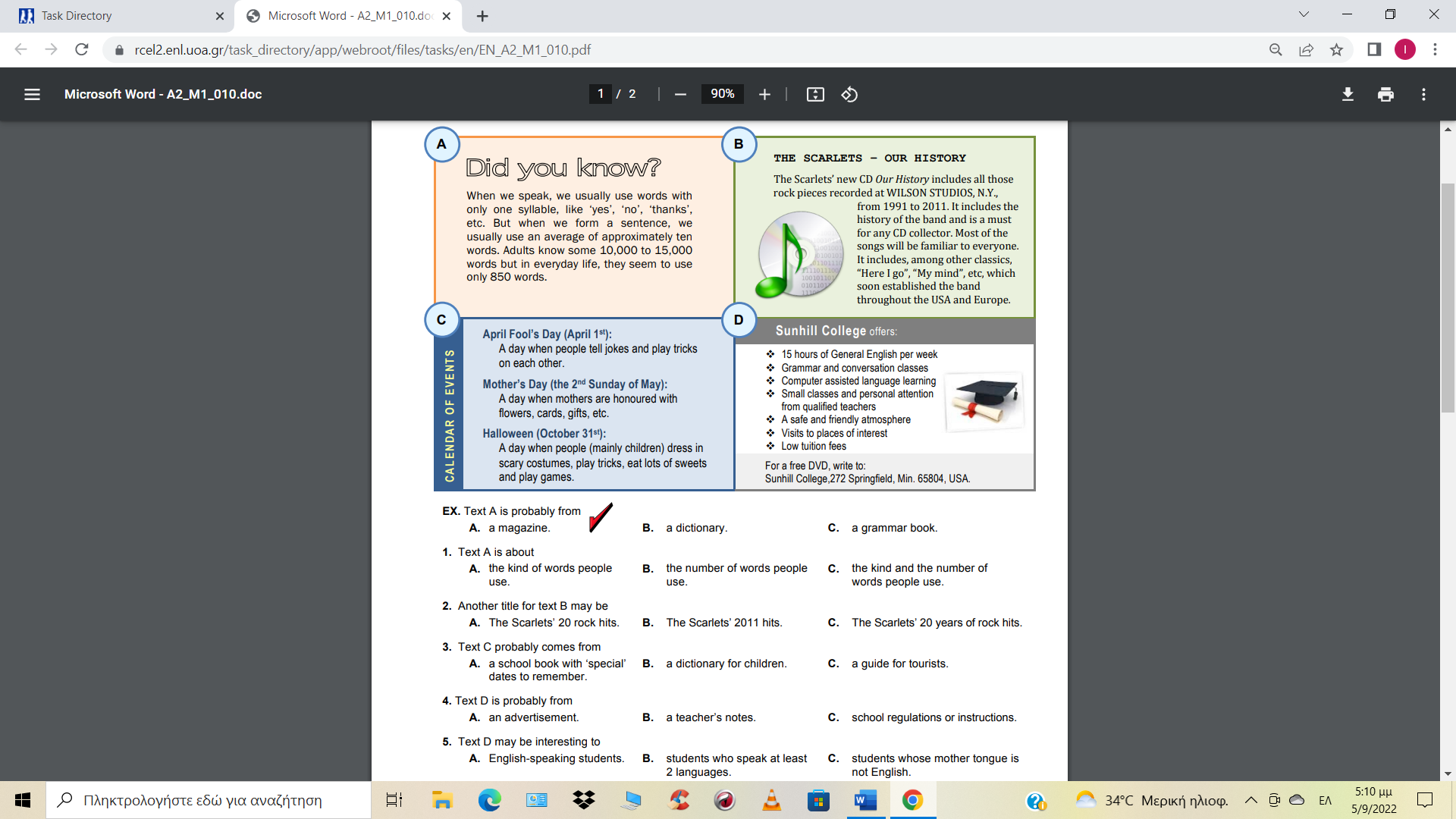 ΓΛΩΣΣΙΚΗ ΕΠΙΓΝΩΣΗ ( 4 μονάδες)ΛΕΞΙΛΟΓΙΚΗ ΙΚΑΝΟΤΗΤΑ (5Χ0,3=1,5 μονάδες) Read the sentences and choose the correct answer.                                                        I usually go to school __________________.       on foot          /           by feetI tidy _________________ once a week.my homework      /     my bedroomI usually ________________ skateboarding with my friends on Saturdays.do             /              goMy brother plays the _________________ every afternoon.guitar     /         football   I usually ______________ my bike in the park.ride          /           do   ΓΡΑΜΜΑΤΙΚΗ ΙΚΑΝΟΤΗΤΑ (5Χ0,5= 2,5 μονάδες)4. Write the verbs in brackets in the correct form of Present Simple or Present Continuous.1. Nick and Ted _________________ (rollerblade) at the moment.2. I   _______________ (not / see) my friends every day.3. Magda ________________ (sing) at a concert right now.4. The Campus instructors always_________________ (help) beginners.5. Look at Tom and Mary! They __________________ (not /wear) their seatbelt. That's dangerous!Β.     ΚΑΤΑΝΟΗΣΗ ΠΡΟΦΟΡΙΚΟΥ ΛΟΓΟΥ ( 4 μονάδες )Listen and fill in the gaps with the right classroom item. (5Χ0,4= 2)  m _ _2.    r _ _ _ _ _       3.    s _ _ _ _ _ _ _       4.    r _ _ _ _       5.    c _ _ _ _ _ _ _ _ _Transcript 1 1. Children, here we can see all the countries of Europe. Mary, can you come here please  and show me where we are? No, we’re not here. Look, we’re here, next to Italy. 2. Oops. I made a mistake. Can I borrow yours please? I can’t find mine. 3. Mine don’t cut so well. Are you done with yours? Can I have them please? 4. It is hard to draw a straight line without it, so I always carry one in my bag. 5. Students are not allowed to use one in the classroom. They should do all the math  themselves.Listen and choose the best answer (a, b, or c). (5Χ0,4= 2) What is the boy going to eat?ham                  b. cheese              c. omeletteWhat is Mary’s favourite subject? a. music                  b. history               c. maths       3. When are the children going to the cinema?                a. on Friday           b. on Saturday      c. on Sunday       4. What time does the museum open?                     a. at 2 o’clock       b. at 9 o’clock        c. at 10 o’clock        5. How much did the skirt cost?               a. 15 €                     b. 20 €                     c. 25€Transcript 2 Bill: Mum, I’m really hungry. What can I eat? Mum: Look in the fridge. Is there any ham or  cheese?      Bill: There’s some ham, but there is no cheese. There are some eggs, though.      Mum: Ok.  I’ll make you an omelette then.        2.   Boy: What’s your favourite subject, Mary?               Girl: When I was younger, I liked maths, but now I’m not very good at it. So, I prefer history.                        What about you?               Boy: I really like music. I like singing and I also play the violin. Mark: How about going to the cinema on Friday afternoon?               Helen: I’m afraid I can’t. I have a tennis lesson. What about Saturday?                Mark: I don’t think I can make it then. My grandparents are visiting us. But I’m free on  Sunday.                 Helen: Ok, Sunday afternoon, then.                             4.    Teacher: Tomorrow we are going to visit the Science museum. We are going to leave  at 9 o’clock because the museum opens at 10.               Student: How long are we going to stay there, Miss?               Teacher: For about three hours. We have to be back by 2 o’clock.         5.    Sophia: Wow! That’s such a beautiful skirt!     Maria: Do you like it? I bought it yesterday. I liked another one better, but it cost 25 € and I  only had 20 €, so I chose this one.               Sophia: How much was it?             Maria: It cost 15 € and I had enough money left to get a drink at the café.Γ.   ΠΑΡΑΓΩΓΗ ΓΡΑΠΤΟΥ ΛΟΓΟΥ                   (8 μονάδες)Task 1              (3 μονάδες)Fill in this form to receive the new issue of Sports & Fun for free! Συμπλήρωσε το παρακάτω έντυπο για να σου στείλουν το νέο τεύχος του Sports & Fun δωρεάν!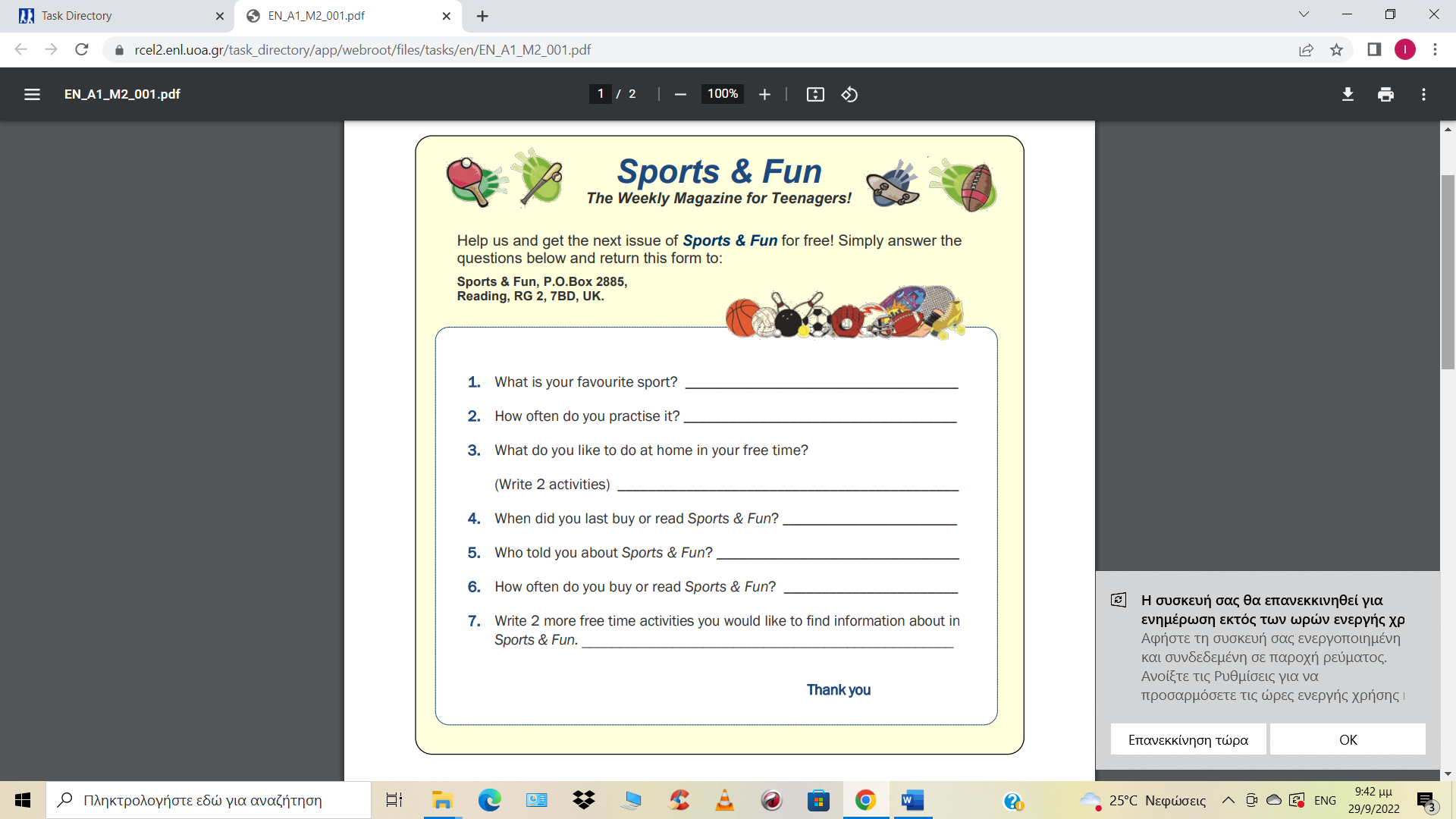 Task 2                    ( 5 μονάδες)You are spending your summer holiday on a great island. Write a postcard (50-70 words) to your best friend Lev in Poland, and tell him some things about it. Include the information below.Περνάς τις καλοκαιρινές σου διακοπές σε ένα καταπληκτικό νησί. Στείλε μια κάρτα (50-70 λέξεων) στον καλύτερό σου φίλο από την Πολωνία, τον Lev, και πες του πώς περνάς. Να συμπεριλάβεις τις παρακάτω πληροφορίες.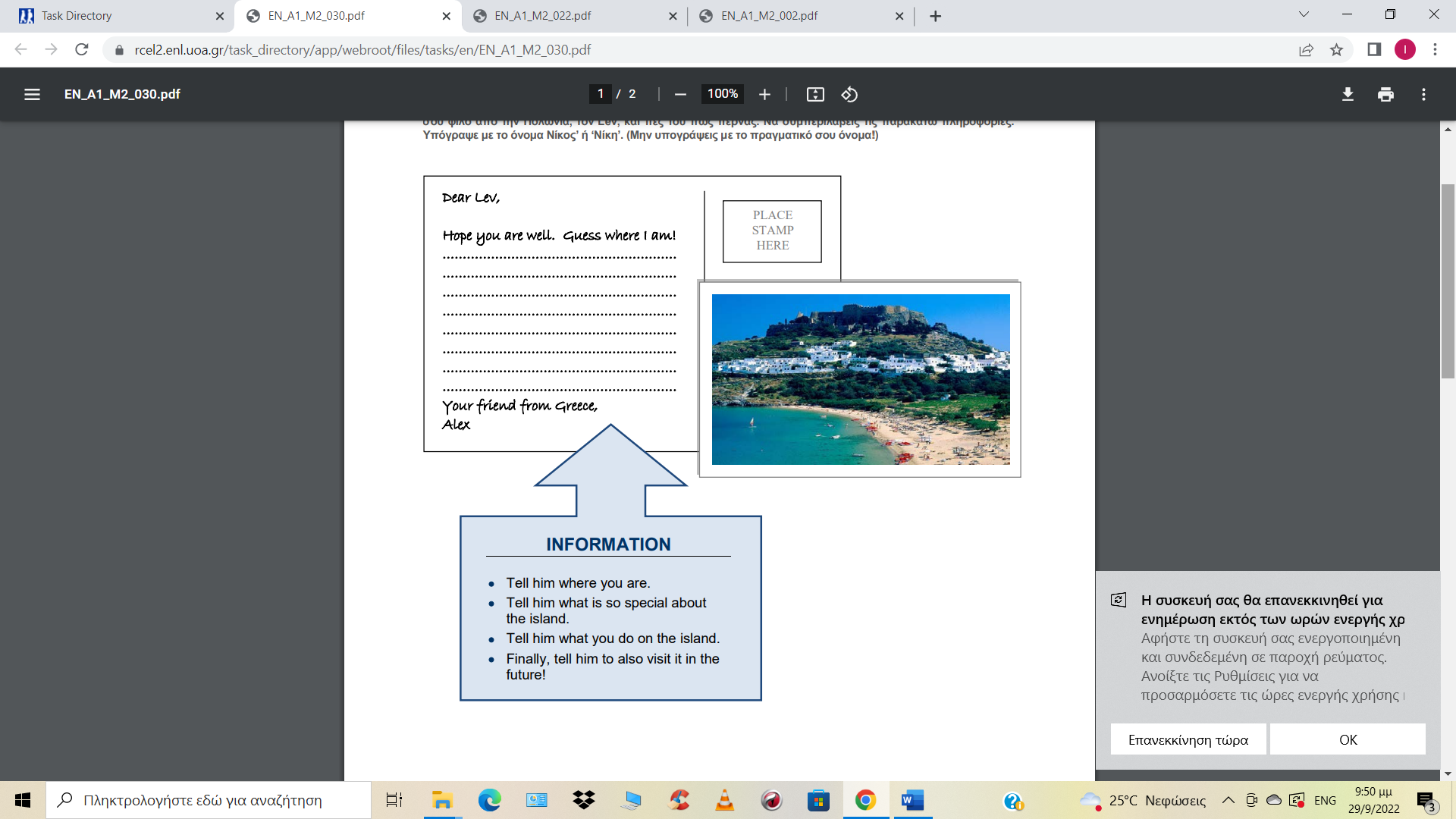 Good Luck!!!